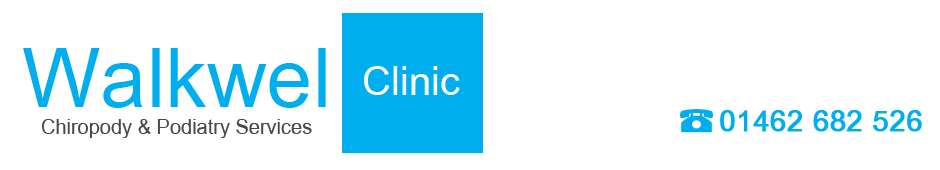 Information Sheet No. 8BlistersBlisters are painful, fluid-filled lesions produced by friction and pressure. They can be caused by the following:

Ill-fitting shoesStiff shoesWrinkled socks against the skinExcessive moistureFoot deformities
How to prevent blisters
As blisters are a result of friction there are a number of simple techniques:

Keep your feet dryAlways wear socks as a cushion between your feet and shoesWear properly fitting shoes
If a blister does occur, do not pop it. Cut a hole in a 1.5”piece of foam or felt, forming a ‘doughnut’ over the blister; tape the foam or felt in place or cover with a soft gel-type dressing. Treat an open blister with mild soap and water; cover it with an antiseptic ointment and protective soft gel dressing to prevent infection and speed up the healing process.